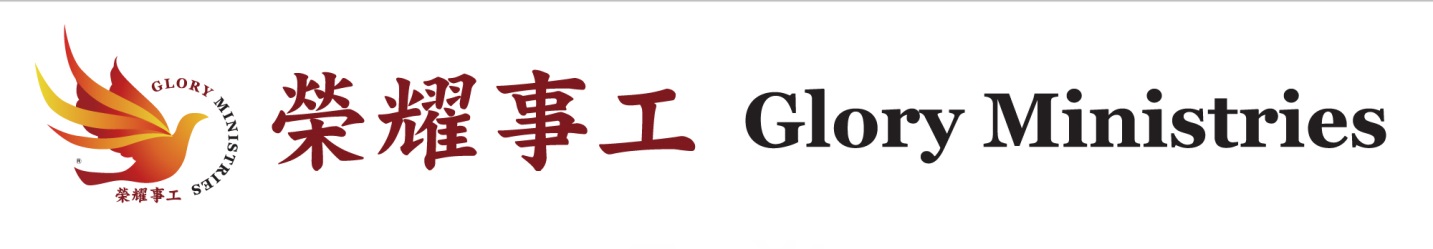 □僅註冊  	□8歲(含/須已受洗)-成人5,000NT/每人(含課本)   (□刷卡5,150 NT)□2歲(含)-7歲(無課本)2,500NT/每人(□刷卡2,575 NT)出生年月日：______同行父/母姓名：_______□2歲以下免費 須要報名(憑名牌入場) 出生年月日：_________ 同行父/母姓名：___________嬰兒-到8歲(不含)以下，每一小孩需有一名大人陪同固定坐親子區，若孩子吵鬧時請先帶離會場□套裝特惠組(註冊費+住房含早餐福華大飯店[五星級] (每房限二張單人/一張大床，無法加床)入住2/7 3:00PM  退房2/10 12：00AM□高級雙人房10,700NT/每人 (□刷卡11,021 NT) 同住者姓名：_______(若未填則大會安排)□高級單人房16,400NT/每房 (□刷卡16,892 NT)□加訂2/6晚上 3,800NT/每房  (□刷卡3,914 NT) 2歲(含)以下小孩與1大人同住，若無其他室友願意同住，則請預訂單人房若您想預訂福華大飯店之豪華雙床房、三人房、家庭房......等，請見報名DM※本期榮耀學校(三)名額有限，錄取以報名完成先後順序為準，額滿為止。※未照報名程序要求退款或刷退，須付行政處理費：款項50%及信用卡手續費。報名完成不退費。※請您帶紙本聖經來參加聚會。  ※若您有旌旗及號角，歡迎您攜帶前來敬拜神。	※聚會期間會場禁止錄音、錄影、拍照(會後會安排時間拍照)※大陸非自由行地區兄姐，若需大會特約旅行社協助，報名完成後旅行社將與您聯絡。日期Date:_____ 簽名Signature：__________________□我已確實閱讀並簽寫[版權維護同意書]  (如附件  請手簽正式中文全名)每一個榮耀學校都是在榮耀事工及參與學員們極多的禱告中建立而成，為了尊榮神的秩序及迎接神的榮耀，報名時請大家仔細閱讀維護版權同意聲明，共同遵守大會秩序，並簽名表示確實閱讀完畢，與報名表一同回傳。□請等候報名成功的通知 再進行繳費付款資訊行程表Schedule請將報名表、匯款/刷卡單，掛號郵寄至:10597 台北市松山區南京東路五段92號6樓  榮耀事工協會 <榮耀學校(三)報名>收 或照相電郵寄至    info@gloryministries.org.tw電話：+886 2-27468091 傳真：+886 2-27646763辦公室時間：週(一) ~ (五) AM 9:30~12:00 PM13:00~18:30 更多資訊請至 榮耀事工網站 查詢 www.gloryministries.org.tw  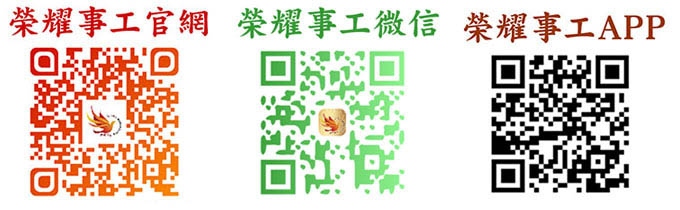 2 ／ 7  (四)2 ／ 8  (五)2 ／ 8  (五)2 ／ 9  (六)2 ／ 10  (日)2 ／ 10  (日)10:00-13:3010:00-13:30榮耀學校榮耀學校榮耀學校榮耀學校榮耀學校榮耀學校16:30-20:0016:30-20:00榮耀學校榮耀學校榮耀學校榮耀學校桃園國際機場第一航廈搭車處：入境B1     第二航廈搭車處：一樓入境大廳東北側外廊搭乘。大有巴士(1960) 直達福華大飯店站( 約50分鐘 )  時間：5:50am-01:05am第一航廈搭車處：入境B1     第二航廈搭車處：一樓入境大廳東北側外廊搭乘。大有巴士(1960) 直達福華大飯店站( 約50分鐘 )  時間：5:50am-01:05am第一航廈搭車處：入境B1     第二航廈搭車處：一樓入境大廳東北側外廊搭乘。大有巴士(1960) 直達福華大飯店站( 約50分鐘 )  時間：5:50am-01:05am第一航廈搭車處：入境B1     第二航廈搭車處：一樓入境大廳東北側外廊搭乘。大有巴士(1960) 直達福華大飯店站( 約50分鐘 )  時間：5:50am-01:05am第一航廈搭車處：入境B1     第二航廈搭車處：一樓入境大廳東北側外廊搭乘。大有巴士(1960) 直達福華大飯店站( 約50分鐘 )  時間：5:50am-01:05am第一航廈搭車處：入境B1     第二航廈搭車處：一樓入境大廳東北側外廊搭乘。大有巴士(1960) 直達福華大飯店站( 約50分鐘 )  時間：5:50am-01:05am公車	參閱台北等公車APP參閱台北等公車APP參閱台北等公車APP參閱台北等公車APP參閱台北等公車APP參閱台北等公車APP捷運板南線：忠孝復興站，2號出口       信義線&文湖線：大安站	板南線：忠孝復興站，2號出口       信義線&文湖線：大安站	板南線：忠孝復興站，2號出口       信義線&文湖線：大安站	板南線：忠孝復興站，2號出口       信義線&文湖線：大安站	板南線：忠孝復興站，2號出口       信義線&文湖線：大安站	板南線：忠孝復興站，2號出口       信義線&文湖線：大安站	